Publicado en  el 15/02/2016 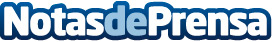 Consum confía en IBM para mejorar sus ofertas personalizadasLa Cooperativa ha puesto en marcha una nueva solución tecnológica de la mano de IBM que permite que la velocidad de su plataforma de ofertas online personalizadas sea más rápida. Además, ésta nueva apuesta integra la información que proporcionan los tickets de compra con los datos de la tarjeta de fidelización de los clientes, optimizando así la gestión del big data de ConsumDatos de contacto:Nota de prensa publicada en: https://www.notasdeprensa.es/consum-confia-en-ibm-para-mejorar-sus-ofertas Categorias: Telecomunicaciones Innovación Tecnológica http://www.notasdeprensa.es